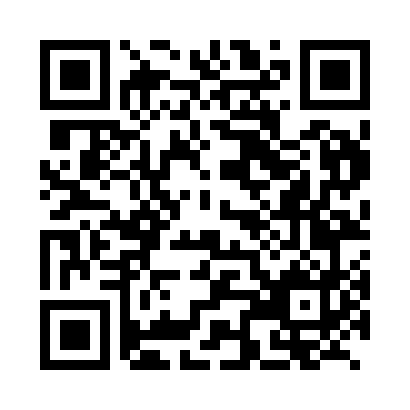 Prayer times for Hude Ravne, SloveniaMon 1 Apr 2024 - Tue 30 Apr 2024High Latitude Method: Angle Based RulePrayer Calculation Method: Muslim World LeagueAsar Calculation Method: HanafiPrayer times provided by https://www.salahtimes.comDateDayFajrSunriseDhuhrAsrMaghribIsha1Mon4:556:391:045:327:299:072Tue4:536:371:035:337:309:083Wed4:516:351:035:347:319:104Thu4:486:331:035:357:339:125Fri4:466:321:025:367:349:136Sat4:446:301:025:377:359:157Sun4:416:281:025:387:379:178Mon4:396:261:025:397:389:189Tue4:376:241:015:407:399:2010Wed4:346:221:015:417:419:2211Thu4:326:201:015:427:429:2412Fri4:306:181:015:427:439:2513Sat4:276:171:005:437:459:2714Sun4:256:151:005:447:469:2915Mon4:236:131:005:457:479:3116Tue4:206:111:005:467:499:3317Wed4:186:0912:595:477:509:3418Thu4:166:0812:595:487:519:3619Fri4:136:0612:595:487:539:3820Sat4:116:0412:595:497:549:4021Sun4:096:0212:585:507:559:4222Mon4:066:0112:585:517:579:4423Tue4:045:5912:585:527:589:4624Wed4:025:5712:585:537:599:4825Thu3:595:5612:585:538:009:5026Fri3:575:5412:585:548:029:5227Sat3:545:5312:575:558:039:5428Sun3:525:5112:575:568:049:5629Mon3:505:4912:575:578:069:5830Tue3:475:4812:575:578:0710:00